Γιορτάζουμε την “Παγκόσμια Ημέρα Της Γυναίκας” με δωρεάν προληπτικές εξετάσεις για τις γυναίκες του Δήμου μας!Με αφορμή την Παγκόσμια Ημέρα Της Γυναίκας και στα πλαίσια του Εθνικού Προγράμματος Πρωτοβάθμιας Φροντίδας Υγείας, η Ομάδα Υγείας του Κέντρου Υγείας Λαμίας σε συνεργασία με το Δήμο Λαμιέων, από 6 έως 8 Μαρτίου 2019 θα πραγματοποιούν δωρεάν προληπτικές εξετάσεις σε γυναίκες του Δήμου μας.Στόχος του προγράμματος, είναι η εξέταση όλων των γυναικών ηλικίας από 25 ετών και άνω με test Παπανικολάου και των γυναικών από 40 έως 65 ετών με Μαστογραφία, Μέτρηση Οστικής Πυκνότητας και Σπιρομέτρηση. Οι εξετάσεις θα πραγματοποιούνται στο χώρο του Κέντρου Υγείας Λαμίας που βρίσκεται στην οδό Θερμοπυλών 77, πρωινές και απογευματινές ώρες, από την Κινητή Μονάδα Υγείας της 5ης ΥΠΕ.Οι ενδιαφερόμενες γυναίκες καλούνται να επικοινωνούν στο τηλέφωνο 22310-44660 από 09:00 έως 13:00 προκειμένου να δηλώσουν συμμετοχή και να εξεταστούν.Από το Γραφείο Τύπου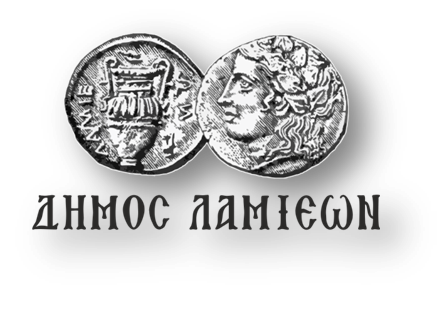 ΠΡΟΣ: ΜΜΕΔΗΜΟΣ ΛΑΜΙΕΩΝΓραφείο Τύπου& ΕπικοινωνίαςΛαμία, 1/3/2019